Российская ФедерацияНовгородская область Чудовский районСОВЕТ  ДЕПУТАТОВ ГРУЗИНСКОГО  СЕЛЬСКОГО  ПОСЕЛЕНИЯРЕШЕНИЕот12.09.2019 №185п. КраснофарфорныйОб  утверждении  Порядка сооб-щения лицами, замещающими муниципальные должности ворганах местного самоуправле-ния Грузинского сельского посе-ления, о возникновении личнойзаинтересованности при испол-нении должностных обязаннос-тей, которая приводит или мо-жет привести к конфликту интересовВ соответствии с Федеральным законом от 25 декабря 2008 года № 273-ФЗ «О противодействии коррупции», Указом Президента Российской Федерации от 22 декабря 2015 года № 650 «О порядке сообщения лицами, замещающими отдельные государственные должности Российской Федерации, должности федеральной государственной службы, и иными лицами о возникновении личной заинтересованности при исполнении должностных обязанностей, которая приводит или может привести к конфликту интересов, и о внесении изменений в некоторые акты Президента Российской Федерации», Уставом Грузинского сельского поселенияСовет депутатов Грузинского сельского поселенияРЕШИЛ:1. Утвердить прилагаемый Порядок сообщения лицами, замещающими муниципальные должности в органах местного самоуправления Грузинского сельского поселения, о возникновении личной заинтересованности при исполнении должностных обязанностей, которая приводит или может привести к конфликту интересов.2. Опубликовать решение в бюллетене «Официальный вестник Грузинского сельского поселения»  и разместить на официальном сайте Администрации Грузинского сельского поселения.Глава поселения С.Б. ЦветковаУТВЕРЖДЕН							решением Совета депутатов							Грузинского сельского поселения 							от 12.09.2019№ 185ПОРЯДОКсообщения лицами, замещающими муниципальные должности в органах местного самоуправления Грузинского сельского поселения, о возникновении личной заинтересованности при исполнении должностных обязанностей, которая приводит или может привести к конфликту интересов1. Настоящим Порядком определяется порядок сообщения лицами, замещающими муниципальные должности в органах местного самоуправления Грузинского сельского поселения (далее - лица, замещающие муниципальные должности), о возникновении личной заинтересованности при исполнении должностных обязанностей, которая приводит или может привести к конфликту интересов.2. Лица, замещающие муниципальные должности, в соответствии с законодательством о противодействии коррупции обязанысообщать о возникновении личной заинтересованности при исполнении должностных обязанностей, которая приводит или может привести к конфликту интересов, а также принимать меры по предотвращению или урегулированию конфликта интересов.3. Сообщение оформляется письменно в виде уведомления о возникновении личной заинтересованности при исполнении должностных обязанностей, которая приводит или может привести к конфликту интересов (далее - уведомление), по форме согласно приложению № 1 к настоящему Порядку.4. Уведомление подается лицами, замещающими муниципальные должности, в комиссию по рассмотрению вопросов урегулирования конфликта интересов в отношении лиц, замещающих муниципальные должности в органах местного самоуправления Грузинского сельского поселения.5. Уведомление подлежит рассмотрению комиссией в соответствии с Положением о комиссии по рассмотрению вопросов урегулирования конфликта интересов в отношении лиц, замещающих муниципальные должности в органах местного самоуправления Грузинского сельского поселения, утвержденным Решением Совета депутатов Грузинского сельского поселения от 15.03.2016 № 39._________________________Приложение № 1к Порядку уведомления лицами,замещающими муниципальные должности в органах местногосамоуправления Грузинского сельского поселения, о возникно-вении личной заинтересованности при исполнении должностныхобязанностей, которая приводит илиможет привести к конфликтуинтересовВ комиссию по рассмотрениювопросов урегулированияконфликта интересов в отношениилиц, замещающих муниципальныедолжности в органах местногосамоуправления Грузинскогосельского поселения от ____________________________(ФИО, замещаемая должность)_______________________________УВЕДОМЛЕНИЕо возникновении личной заинтересованности при исполнении должностных обязанностей, которая приводит или может привести к конфликту интересовСообщаю о возникновении у меня личной заинтересованности при исполнении должностных обязанностей, которая приводит или может привести к конфликту интересов (нужное подчеркнуть).Обстоятельства, являющиеся основанием возникновения личной заинтересованности: _________________________________________________________________________________________________________________________________.Должностные обязанности, на исполнение которых влияет или может повлиять личная заинтересованность: ________________________________________________________________________________________________________________________________________________________________.Предлагаемые меры по предотвращению или урегулированию конфликтаинтересов: _____________________________________________________________________________________________________________________________________________________________________________.Намереваюсь (не намереваюсь) лично присутствовать на заседании комиссии при рассмотрении настоящего уведомления (нужное подчеркнуть).«__» ________ 20_ г. ______________________    __________________     (подпись лица, направляющего уведомление) (расшифровка подписи)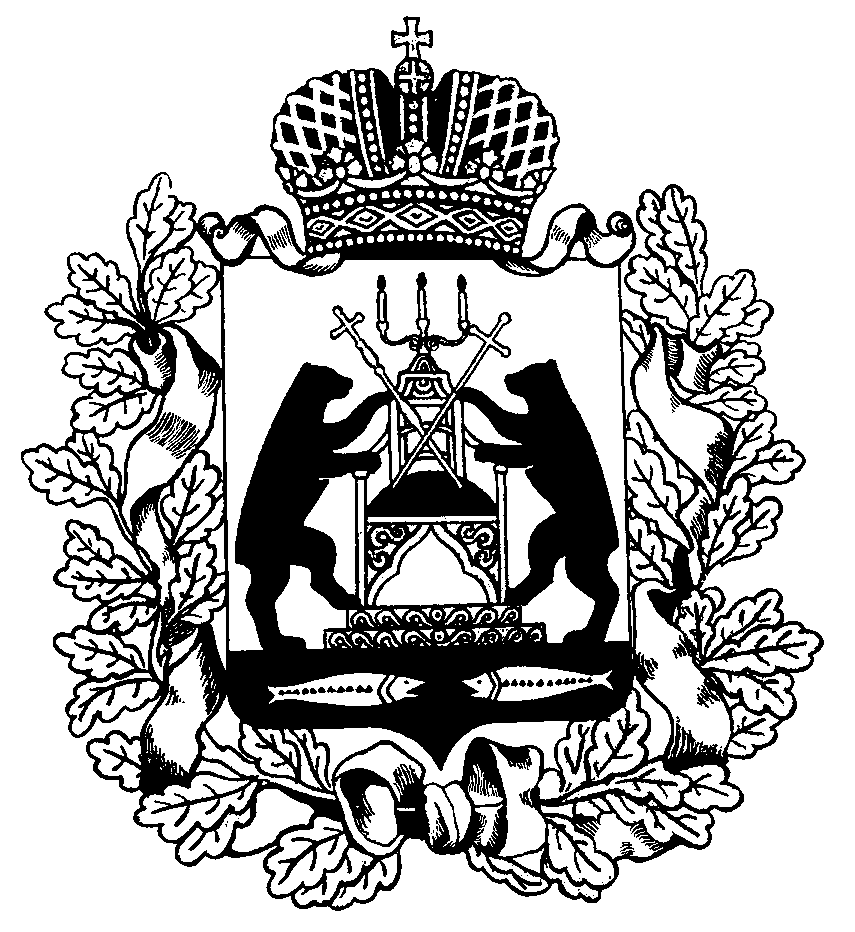 